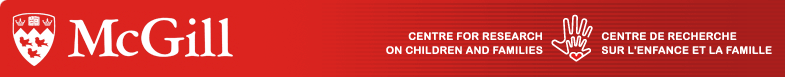 Membership Application/Annual RenewalName: 								Date:Centre Members include researchers, students and community professionals whose work and interests are consistent with the Centre’s mission and mandate. Members are expected to regularly participate in seminars, journal clubs, workshops, and other activities at the Centre (see examples below).  All Members are eligible to vote at the Annual General Meeting, to apply for Centre scholarships and funds, and to access Centre resources. Researchers from McGill and other institutions are eligible to be members. The Centre has five types of membership covering the following categories of membership. Please indicate which level of membership you are applying for or renewing. Faculty: A researcher with a faculty appointment at a university or a university institute, who is regularly involved in research and/or training at the Centre (see activities below). Associate:  A researcher or community professional who is involved in research and/or training at the Centre.Visiting: A visiting scholar, appointed to the Centre by the Director for a limited term, who is involved in research and/or training at the Centre.Postdoctoral Scholar: A postdoctoral scholar who is involved in research and/or training at the Centre.Student: A student who is involved in research and/or training at the Centre (not limited to students who are supervised by a CRCF faculty or associate member).Nominations for new Faculty Members of the Centre must include a curricula vitae, a statement of interests referring to the Centre’s mission and mandate and must be submitted to the Board for approval. Nominations for all other members must be approved by the Director and submitted to the Board for information. Terms of membership are renewable on an annual basis. Renewing Member’s Centre Activities If applying for renewal of your membership, please indicate which activities you participated in during the last year and append a list of any publications and presentations from the past calendar year.Research seminarsMethods Brown Bag Child Welfare Journal ClubChildhood Disability Journal ClubTrainingsPI or RA on a CRCF administered research project(s)Methods consultationUse of CRCF workstation(s) for research assistant(s)Other, please specify